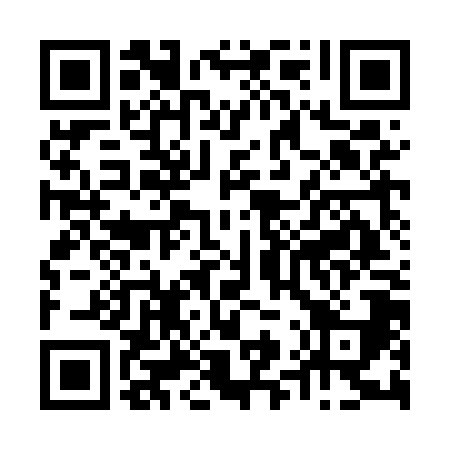 Prayer times for Ciudad Bolivar, VenezuelaMon 1 Apr 2024 - Tue 30 Apr 2024High Latitude Method: NonePrayer Calculation Method: Muslim World LeagueAsar Calculation Method: ShafiPrayer times provided by https://www.salahtimes.comDateDayFajrSunriseDhuhrAsrMaghribIsha1Mon5:026:1212:183:256:247:302Tue5:016:1112:183:246:247:303Wed5:016:1112:173:236:247:304Thu5:006:1012:173:226:247:305Fri5:006:1012:173:216:247:306Sat4:596:0912:163:216:247:307Sun4:596:0912:163:206:247:308Mon4:586:0812:163:196:247:309Tue4:576:0812:163:186:247:3010Wed4:576:0712:153:186:237:3011Thu4:566:0712:153:186:237:3012Fri4:566:0612:153:196:237:3013Sat4:556:0612:153:196:237:3014Sun4:556:0512:143:206:237:3015Mon4:546:0512:143:206:237:3016Tue4:546:0512:143:216:237:3017Wed4:536:0412:143:216:237:3018Thu4:536:0412:133:226:237:3019Fri4:526:0312:133:226:237:3020Sat4:516:0312:133:236:237:3021Sun4:516:0212:133:236:237:3122Mon4:506:0212:133:246:237:3123Tue4:506:0212:123:246:237:3124Wed4:496:0112:123:246:237:3125Thu4:496:0112:123:256:237:3126Fri4:486:0012:123:256:237:3127Sat4:486:0012:123:266:237:3128Sun4:486:0012:123:266:247:3229Mon4:475:5912:113:266:247:3230Tue4:475:5912:113:276:247:32